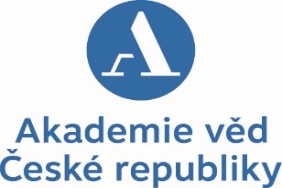 KOMISE PRO ŽIVOTNÍ PROSTŘEDÍAKADEMIE VĚD ČRsi Vás dovoluje pozvat naodborný pracovní seminářGLYFOSÁTÚterý 13. 11. 2018, 13:00–16:00 hod. sál 206, II. patro Akademie věd ČR, Národní 3, Praha 1Seminář se dotýká tématu v současnosti nejpoužívanějšího pesticidu glyfosátu. Jde o totální herbicid, který se hojně využívá jak při úpravách zeleně, tak v zemědělské praxi. Organizace International Agency for Research on Cancer zařadila tuto látku mezi pravděpodobné karcinogeny, což otevřelo diskusi, zda je používání tohoto herbicidu správné. Na semináři zazní příspěvky předních odborníků z výzkumu i z praxe o smysluplnosti používání glyfosátu. PROGRAM 13:00	Úvodní slovoTomáš Cajthaml, Přírodovědecká fakulta UK13:10	Ponaučení ze společenské diskuse o (ne)bezpečnosti glyfosátuMiroslav Šuta, Centrum pro životní prostředí a zdraví13:30	Výskyt pesticidních látek v povrchových vodáchMarek Liška, Povodí Vltavy, s.p.13:50	Zemědělská praxe při použití glyfosátuPetr Marada, Ústav zemědělské, potravinářské a environmentální techniky, Mendelova univerzita 14:10	Systém hodnocení a schvalování přípravků v EUa glyfosátJakub Hoffman, RECETOX, Přírodovědecká fakulta Masarykovy univerzity14:30	Proč je glyfosát nejpoužívanějším herbicidem a bylo by bez něj na světě lépe?Josef Soukup, Fakulta agrobiologie, potravinových a přírodních zdrojů, Česká zemědělská univerzita15:00   Diskuse 16:00   Závěr Těšíme se na vaši účast!MUDr. Radim Šrám, DrSc. předseda Komise pro životní prostředí AV ČR(tel.: 241 062 596, e-mail: sram@iem.cas.cz)Registrace na seminář není nutná.Vyřizuje:Irena Vítková, Odbor popularizace vědy a marketingu, SSČ AV ČR, tel.: 221 403 289, 775 269 169, e-mail: vitkova@ssc.cas.cz 